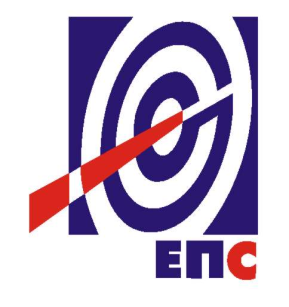 НАРУЧИЛАЦЈАВНО ПРЕДУЗЕЋЕ „ЕЛЕКТРОПРИВРЕДА СРБИЈЕ“БЕОГРАДУЛИЦА ЦАРИЦЕ МИЛИЦЕ БРОЈ 2КОНКУРСНА ДОКУМЕНТАЦИЈАЗА ЈАВНУ НАБАВКУуслугe ''Ресертификација система менаџмента квалитетом према стандарду ISO 9001: 2008, за период од 2014. до 2016. године''- У ПОСТУПКУ JAВНЕ НАБАВКЕ МАЛЕ ВРЕДНОСТИ-ЈАВНА НАБАВКА БР. 04/14(заведено у ЈП ЕПС број 1301/12-14 од 25.06.2014. године)Београд,  јун 2014. годинеСАДРЖАЈ1	општи подаци о јавној набавци	32	ПОДАЦИ О ПРЕДМЕТУ ЈАВНЕ НАБАВКЕ	33	УПУТСТВО ПОНУЂАЧИМА КАКО ДА САЧИНЕ ПОНУДУ	44	УСЛОВИ ЗА УЧЕШЋЕ У ПОСТУПКУ ЈАВНЕ НАБАВКЕ ИЗ ЧЛ. 75. И 76. зАКОНА О ЈАВНИМ НАБАВКАМА И УПУТСТВО КАКО СЕ ДОКАЗУЈЕ ИСПУЊЕНОСТ ТИХ УСЛОВА	155	ВРСТА, ТЕХНИЧКЕ КАРАКТЕРИСТИКЕ И СПЕЦИФИКАЦИЈА ПРЕДМЕТА ЈАВНЕ НАБАВКЕ	176	ОБРАСЦИ	19изјавА о независној понудиОБРАЗАЦ ПОНУДЕопшти обрасциизјава У СКЛАДУ СА ЧЛАНОМ 75. СТАВ 2. зАКОНА О ЈАВНИМ НАБАВКАМАТЕРМИН ПЛАН ИЗВРШЕЊА УСЛУГЕСТРУКТУРА ЦЕНЕМОДЕЛ УГОВОРАобразац трошкова ПРИПРЕМЕ ПОНУДЕИЗЈАВА О ИСПУЊАВАЊУ УСЛОВА ИЗ ЧЛАНА 75. И 76. ЗАКОНА О ЈАВНИМ НАБАВКАМА	ИЗЈАВА О ИСПУЊАВАЊУ УСЛОВА ИЗ ЧЛАНА 75. ЗАКОНА О ЈАВНИМ НАБАВКАМАНа основу чланова 39. и 61. Закона о јавним набавкама („Сл. гласник РС” бр. 124/12, у даљем тексту: ЗЈН) и члана 2. Правилника о обавезним елементима конкурсне документације у поступцима јавних набавки и начину доказивања испуњености услова („Сл. гласник РС” бр. 29/13 и 104/13), Одлуке о покретању поступка јавне набавке број 04/14, ЈП ЕПС број 1301/2-14 од 08.04.2014. године и Решења о образовању комисије за јавну набавку ЈП ЕПС број 1301/3-14 од 08.04.2014. године, припремљена је:КОНКУРСНА ДОКУМЕНТАЦИЈАу поступку јавне набавке мале вредности за јавну набавку услуге ''Ресертификација система менаџмента квалитетом према стандарду ISO 9001:2008, за период од 2014. до 2016.године.''ОПШТИ ПОДАЦИ О ЈАВНОЈ НАБАЦИНазив, адреса и интернет страница Наручиоца: ЈАВНО ПРЕДУЗЕЋЕ „ЕЛЕКТРОПРИВРЕДА СРБИЈЕ“ Београд, Царице Милице бр. 2. www.eps.rsВрста поступка: поступак јавне набавке мале вредности у складу са чланом 39. Закона о јавним набавкама («Сл. гласник РС» бр. 124/12)Предмет поступка јавне набавке: услуге - Ресертификација система менаџмента квалитетом према стандарду ISO 9001:2008, за период од 2014. до 2016.године.Резервисана набавка: набавка није резервисана. Намена поступка: поступак се спроводи ради закључења уговора о јавној набавци.Контакт: Вељко Ковачевић, адреса електронске поште veljko.kovacevic@eps.rsПОДАЦИ О ПРЕДМЕТУ ЈАВНЕ НАБАВКЕОпис предмета набавке: услуга – Ресертификација система менаџмента квалитетом према стандарду ISO 9001:2008, за период од 2014. до 2016. године.Назив и ознака из општег речника набавке: Услуге оцене и испитивања  гаранције квалитета система, 72225000-8 Опис партије, назив и ознака из општег речника набавке: немаУПУТСТВО ПОНУЂАЧИМА ЗА САЧИЊАВАЊЕ ПОНУДЕПредмет позива за подношење понуда је прикупљање понуда за набавку – услуга „Ресертификација система менаџмента квалитетом према стандарду ISO 9001:2008“ и доделу међународно признатог сертификата, у случају позитивног исхода ресертификације.Конкурсна документација садржи потребне информације и упутства за састављање понуде. Понуђачи су дужни да пажљиво прочитају конкурсну документацију и обрасце попуне према приложеним упутствима.Конкурсна документација садржи Упутство понуђачима како да сачине понуду и потребне податке о захтевима Наручиоца у погледу садржине понуде, као и услове под којима се спроводи поступак избора најповољније понуде у поступку јавне набавке.Понуђач мора да испуњава све услове одређене Законом о јавним набавкама (у даљем тексту: Закон) и конкурсном документацијом. Понуда се припрема и доставља на основу позива, у складу са конкурсном документацијом, у супротном, понуда се одбија као неприхватљива.Врста, техничке карактеристике и спецификација предмета јавне набавке дата је у Одељку 5. конкурсне документације.3.1	ПОДАЦИ О ЈЕЗИКУ У ПОСТУПКУ ЈАВНЕ НАБАВКЕНаручилац је припремио конкурсну документацију на српском језику и водиће поступак јавне набавке на српском језику. Понуда са свим прилозима мора бити сачињена, на српском језику. Ако је неки доказ или документ на страном језику, исти мора бити преведен на српски језик и оверен од стране овлашћеног судског преводиоца.  Ако понуда са свим прилозима није сачињена на српском језику, биће одбијена као неприхватљива. 3.2 	НАЧИН САСТАВЉАЊА ПОНУДЕ И ПОПУЊАВАЊА ОБРАСЦА ПОНУДЕПонуђач је обавезан да сачини понуду тако што, јасно и недвосмислено, читко откуцано на рачунару или писаћој машини, уписује тражене податке у обрасце или према обрасцима који су саставни део конкурсне документације и оверава је печатом и потписом овлашћеног лица.Уколико лице овлашћено за потписивање понуде и/или потписивање уговора није уписано као заступник понуђача код Агенције за привредне регистре, потребно је у понуди доставити овлашћење за заступање, односно потписивање понуде и/или потписивање уговора за то лице.  Понуђач је обавезан да у Обрасцу понуде наведе: укупну цену без ПДВ-а, рок важења понуде, као и остале елементе из Обрасца понуде.Сви документи, поднети у понуди треба да буду повезани канапом у целину и запечаћени (воском или на неки други начин), тако да се не могу накнадно убацивати, одстрањивати или замењивати појединачни листови, односно прилози, а да се видно не оштете листови или печат. Понуђач подноси понуду са доказима о испуњености услова из конкурсне документације, лично или поштом, у затвореној и запечаћеној коверти, тако да се са сигурношћу може закључити да се први пут отвара, на адресу: Јавно предузеће „Електропривреда Србије“, 11000 Београд, Србија, Балканска 13, ПАК 103101 - писарница - са назнаком: „Понуда за јавну набавку-услуга- Ресертификација система менаџмента квалитетом према стандарду ISO 9001: 2008, за период од 2014. до 2016.године.“ - Јавна набавка број 04/14 - НЕ ОТВАРАТИ“. На полеђини коверте обавезно се уписује тачан назив и адреса понуђача, телефон и факс понуђача, као и име и презиме овлашћеног лица за контакт.3.3 	ПОДНОШЕЊЕ, ИЗМЕНА, ДОПУНА И ОПОЗИВ ПОНУДЕПонуђач може поднети само једну понуду.Понуду може поднети понуђач самостално, група понуђача, као и понуђач са подизвођачем. Понуђач који је самостално поднео понуду не може истовремено да учествује у заједничкој понуди или као подизвођач. У случају да понуђач поступи супротно наведеном упутству свака понуда понуђача у којој се појављује биће одбијена. Понуђач може бити члан само једне групе понуђача која подноси заједничку понуду, односно учествовати у само једној заједничкој понуди. Уколико је понуђач, у оквиру групе понуђача, поднео две или више заједничких понуда, Наручилац ће све такве понуде одбити. Подношење заједничке понуде од стране групе понуђача, при чему група или један или више учесника ангажује и подизвођача није дозвољено.У року за подношење понуде понуђач може да измени или допуни већ поднету понуду писаним путем, на адресу Наручиоца, са назнаком „ИЗМЕНА – ДОПУНА - Понуде за јавну набавку услуга-Ресертификација система менаџмента квалитетом према стандарду ISO 9001:2008, за период од 2014. до 2016.године.- Јавна набавка број 04/14 – НЕ ОТВАРАТИ“.У случају измене или допуне достављене понуде, Наручилац ће приликом стручне оцене понуде узети у обзир измене и допуне само ако су извршене у целини и према обрасцу на који се, у већ достављеној понуди, измена или допуна односи.У року за подношење понуде понуђач може да опозове поднету понуду писаним путем, на адресу Наручиоца, са назнаком „ОПОЗИВ - Понуде за јавну набавку услуга Ресертификација система менаџмента квалитетом према стандарду ISO 9001:2008, за период од 2014. до 2016.године. - Јавна набавка број 04/14 – НЕ ОТВАРАТИ“.У случају опозива поднете понуде пре истека рока за подношење понуда, Наручилац такву понуду неће отварати, већ ће је неотворену вратити понуђачу. Уколико понуђач измени или опозове понуду поднету по истеку рока за подношење понуда, Наручилац ће наплатити гаранцију за озбиљност понуде.3.4	ПАРТИЈЕПредметна јавна набавка није обликована у више посебних целина (партија).3.5	ПОНУДА СА ВАРИЈАНТАМА Понуда са варијантама није дозвољена. 3.6	РОК ЗА ПОДНОШЕЊЕ ПОНУДА И ОТВАРАЊЕ ПОНУДАБлаговременим се сматрају понуде које су примљене и оверене печатом пријема у писарници Наручиоца, најкасније до 11:00 сати 8 (словима: осам) дана од дана објављивања позива за подношење понуда на Порталу јавних набавки, без обзира на начин на који су послате. Имајући у виду да је позив за предметну набавку објављен дана 25.06. 2014. године на Порталу јавних набавки то је самим тим рок за подношење понуда 03.07. 2014. године до 11:00 часова. Ако је понуда поднета по истеку рока за подношење понуда одређеног у позиву и конкурсној документацији, сматраће се неблаговременом, а Наручилац ће по окончању поступка отварања понуда, овакву понуду вратити неотворену понуђачу, са назнаком да је поднета неблаговремено.Комисија за јавне набавке ће благовремено поднете понуде јавно отворити дана 03.07.2014. године са почетком у 11:30 часова у просторијама Јавног предузећа „Електропривреда Србије“, Београд, Балканска 13.Сала на другом спрату.Представници понуђача који учествују у поступку јавног отварања понуда, морају да пре почетка поступка јавног отварања доставе Комисији за јавне набавке писмено овлашћење за учествовање у овом поступку, издато на меморандуму понуђача, заведено и оверено печатом и потписом овлашћеног лица понуђача.Комисија за јавну набавку води записник о отварању понуда у који се уносе подаци у складу са Законом.Записник о отварању понуда потписују чланови комисије и овлашћени представници понуђача, који преузимају примерак записника.Наручилац ће у року од 3 дана од дана окончања поступка отварања понуда поштом или електронским путем доставити записник о отварању понуда понуђачима који нису учествовали у поступку отварања понуда.3.7	ПОДИЗВОЂАЧИАко понуђач у понуди наведе да ће делимично извршење набавке поверити подизвођачу, дужан је да наведе назив подизвођача, а уколико уговор између наручиоца и понуђача буде закључен, тај подизвођач ће бити наведен у уговоруПонуђач је дужан да у понуди наведе проценат укупне вредности набавке који ће поверити подизвођачу, а који не може бити већи од 50% као и део предмета набавке који ће извршити преко подизвођача.Понуђач је дужан да наручиоцу, на његов захтев, омогући приступ код подизвођача ради утврђивања испуњености услова.Сваки подизвођач, којега понуђач ангажује, мора да испуњава услове из члана 75. став 1. тачка 1) до 4) Закона, што доказује на начин наведен у одељку Услови за учешће из члана 75. и 76. Закона и Упутство како се доказује испуњеност тих услова.Додатне услове у вези са капацитетима понуђач испуњава самостално, без обзира на агажовање подизвођачаСве обрасце у понуди потписује и оверава понуђач, изузев Обрасца 3. и Обрасца 8.1 који попуњава, потписује и оверава сваки подизвођач у своје име.Оцена понуде понуђача који ангажује подизвођача, по елементима критеријума врши се само на основу показатеља и доказа који се односе на понуђача. Понуђач у потпуности одговара Наручиоцу за извршење уговорених услуга, без обзира на број подизвођача.Понуђач не може ангажовати као подизвођача лице које није навео у понуди, у супротном наручилац ће реализовати средство обезбеђења и раскинути уговор, осим ако би раскидом уговора наручилац претрпео знатну штету. Понуђач може ангажовати као подизвођача лице које није навео у понуди, ако је на страни подизвођача након подношења понуде настала трајнија неспособност плаћања, ако то лице испуњава све услове одређене за подизвођача и уколико добије претходну сагласност наручиоца.Наручилац у овом поступку не предвиђа примену одредби става 9. и 10. члана 80. Закона о јавним набавкама.3.8	ГРУПА ПОНУЂАЧА (ЗАЈЕДНИЧКА ПОНУДА)У случају да више понуђача поднесе заједничку понуду, они као саставни део понуде морају доставити споразум о заједничком извршењу набавке, који се међусобно и према наручиоцу обавезују на заједничко извршење набавке, који обавезно садржи податке прописане члан 81. став 4. Закона о јавним набавкама. члану групе који ће бити носилац посла, односно који ће поднети понуду и који ће заступати групу понуђача пред наручиоцем;понуђачу који ће у име групе понуђача потписати уговор;понуђачу који ће у име групе понуђача дати средство обезбеђења;понуђачу који ће издати рачун;рачуну на који ће бити извршено плаћање;обавезема сваког од понуђача из групе понуђача за извршење уговора.Такође, у овом споразуму треба да буду наведена имена лица, појединачно за сваког понуђача, која ће бити одговорна за извршење набавке. Понуђачи из групе понуђача, одговарају Наручиоцу неограничено солидарно у складу са Законом. Сваки понуђач из групе понуђача  која подноси заједничку понуду мора да испуњава услове из члана 75.  став 1. тачка 1) до 4) Закона, што доказује на начин наведен у одељку Услови за учешће из члана 75. и 76. Закона и Упутство како се доказује испуњеност тих услова. Услове у вези са капацитетима, у складу са чланом 76. Закона, понуђачи из групе испуњавају заједно, на основу достављених доказа дефинисаних конкурсном документацијом.У случају заједничке понуде групе понуђача све обрасце потписује и оверава члан групе понуђача који је одређен као Носилац посла у споразуму чланова групе понуђача, изузев Обрасца 3. и Обрасца 8. који попуњава, потписује и оверава сваки члан групе понуђача у своје име.Оцена заједничке понуде групе понуђача по елементима критеријума се врши на основу показатеља и доказа који се односе на све чланове групе понуђача.3.9	НАЧИН И УСЛОВИ ПЛАЋАЊАУ предметној јавној набавци начин плаћања је услов за учестовање у поступку и подразумева следеће плаћање:50% укупно уговорене цене се односи на ресертификациону проверу и издавање сертификата и плаћа се у року од 8 дана од дана испостављања рачуна, а по извршењу предметне услуге.25% укупно уговорене цене се односи на надзорну проверу за 2015. год. и биће плаћен у року од 8 дана од дана испостављања рачуна, а по извршењу предметне услуге.25% укупно уговорене цене се односи на надзорну проверу за 2016. год. и  биће плаћен у року од 8 дана од дана испостављања рачуна, а по извршењу предметне услуге.Ако понуђач понуди други начин плаћања понуда ће бити одбијена као неприхватљива.3.10	РОК ИЗВРШЕЊА УСЛУГЕРесертификациону проверу извршити у року који не нарушава континуитет постојећег сертификата, односно датума издавања постојећег сертификата ISO 9001:2008. Сертификат се налази на web страници www.eps.rs – систем квалитета.Услугу прве односно друге надзорне провере извршити најкасније 12 односно 24 месеца од успешне ресертификације QMS према ISO 9001:2008. Рок за извршење услуге ресертификације и годишњих надзорних провера извршити у складу са IAF MD 5: 2013.3.11	ТЕРМИН ПЛАН ИЗВРШЕЊА УСЛУГА У оквиру посебног прилога потребно је да Понуђач дефинише и Термин план извршења услуге (Образац 4. из Конкурсне документације).Ако понуђач у понуди не достави Термин план, понуда ће бити одбијена као неприхватљива.3.12	ЦЕНАЦена на основу које се врши избор најповољније понуде је укупна цена за трогодишњи циклус (ресертификација и две надзорне провере) важења сертификата ISO 9001:2008.Цена се исказује у динарима, без пореза на додату вредност.У случају да у достављеној понуди није назначено да ли је понуђена цена са или без пореза, сматраће се сагласно Закону, да је иста без пореза.Понуђена цена мора бити фиксна.Ако је у понуди исказана неуобичајено ниска цена, Наручилац ће поступити у складу са чланом 92. Закона.	У предметној јавној набавци цена је предвиђена као један од елемената критеријума за оцењивање понуда.3.13	СРЕДСТВА ФИНАНСИЈСКОГ ОБЕЗБЕЂЕЊА Сагласно члану 30. став 6. Закона о јавним набавкама Наручилац захтева да понуђач у понуди приложи средство финансијског обезбеђења којим обезбеђују испуњење својих обавеза за озбиљност понуде у поступку јавне набавке, које ће у случају да његова понуда буде изабрана као најповољнија и закључи уговор са Наручиоцем имати карактер финансијског обезбеђења за добро извршење посла, и то:сопствену соло меницу  издату са клаузулом „без протеста“ на износ 10 % (десетпосто) од понуђене цене без пдв, попуњену и потписану од стране законског заступника на начин који прописује Закон о меници ("Сл. лист ФНРЈ" бр. 104/46, "Сл. лист СФРЈ" бр. 16/65, 54/70 и 57/89 и "Сл. лист СРЈ" бр. 46/96)менично писмо-овлашћење које мора бити издато на основу Закона о меници и тачке 1. 2. и 6. „Одлуке о облику садржини и начину коришћења јединствених инструмената платног промета“оверену копију (од стране пословне банке) важећег картона депонованих потписа овлашћених лица за располагање новчаним средствима са рачуна понуђача код те пословне банке;копију ОП обрасца (Оверени потписи лица овлашћених за заступање);   овлашћење којим законски заступник овлашћује лица за потписивање менице и меничног овлашћења за конкретан посао, у случају да меницу и менично овлашћење не потписује законски заступник понуђача оверен Захтев  за регистрацију менице од стране пословне банке која је извршила регистрацију менице у Регистру меница и овлашћења код Народне банке Србије с тим да:у колони „Износ менице“ треба ОБАВЕЗНО навести вредност на коју је меница издатау колони „Валута“ треба ОБАВЕЗНО навести валуту на коју се меница издаје,у колони „Основ издавања менице“ мора се навести: учешће у јавној набавци Јавног предузећа „Електропривреде Србије“ Београд, број 04/14, а све у складу са Одлуком о ближим условима, садржини и начину вођења Регистра меница и овлашћења („Службени гласник Републике Србије“ број 56/11).У случају да понуђач по истеку рока за подношење понуда повуче или измени понуду или уколико не потпише уговор када је његова понуда изабрана, Наручилац ће реализовати финансијско обезбеђење. У случају да у току важења уговора Наручилац рекламира понуђачу квалитет пружених услуга и изврши умањење фактуре на начин и под условима утврђеним уговором, Наручилац може да наплати финансијско обезбеђење за добро извршење посла и да једнострано раскине уговор.Меница и менично овлашћење са листом депонованих потписа ће бити враћени понуђачу са којим није закључен уговор, одмах по закључењу уговора са понуђачем чија је понуда изабрана као најповољнија, а понуђачу са којим је закључен уговор одмах након истека важности уговора. Сва средстава финансијског обезбеђења могу гласити на члана групе понуђача (не мора бити исти члан) или понуђача, али не и на подизвођача.У случају да понуђач не испуни преузете обавезе у предметном поступку јавне набавке, Наручилац је овлашћен да реализује достављена средства обезбеђења од стране понуђача.Уколико понуђач не достави средства финансијског обезбеђења у роковима и на начин предвиђен конкурсном документацијом, понуда ће бити одбијена, као неприхватљива.3.14	ДОДАТНЕ ИНФОРМАЦИЈЕ И ПОЈАШЊЕЊАПонуђач може, у писаном облику, тражити додатне информације или појашњења у вези са припремом понуде, најкасније пет дана пре истека рока за подношење понуде, на адресу Наручиоца, са назнаком: „ОБЈАШЊЕЊА – позив за јавну набавку број 04/14“ или електронским путем на е-mail адресу: veljko.kovacevic@eps.rsРадно време Наручиоца, у које комуницира са заинтересованим лицима и понуђачима,  је  08:00 до 15:00 часова сваког радног дана у току радне недеље која траје од понедељка до петка. Сваки вид комуникације након истека радног времена евидентира се у првом сату првог наредног радног дана.Наручилац ће у року од три дана по пријему захтева, послати одговор у писаном облику подносиоцу захтева и ту информацију објавити на Порталу јавних набавки и својој интернет страници.Комуникација у поступку јавне набавке се врши на начин одређен чланом 20. Закона.3.15	ДОДАТНА ОБЈАШЊЕЊА, КОНТРОЛА И ДОПУШТЕНЕ ИСПРАВКЕНаручилац може, после отварања понуда, писаним путем или електронским путем да захтева од понуђача додатна објашњења која ће помоћи при прегледу, вредновању и упоређивању понуда, као и да врши контролу (увид) код понуђача и/или његовог подизвођача, односно учесника заједничке понуде.  Понуђач је дужан да поступи по захтеву Наручиоца, односно достави тражена објашњења и омогући непосредни увид.Наручилац може, уз сагласност понуђача, да изврши исправке рачунских грешака уочених приликом разматрања понуде по окончаном поступку отварања понуда.У случају разлике између јединичне и укупне цене, меродавна је јединична цена. 3.16	НЕГАТИВНЕ РЕФЕРЕНЦЕНаручилац ће одбити понуду уколико поседује доказ да је понуђач у претходне три године у поступку јавне набавке:поступао супротно забрани из чл. 23. и 25. Закона;учинио повреду конкуренције;доставио неистините податке у понуди или без оправданих разлога одбио да закључи уговор о јавној набавци, након што му је уговор додељен;одбио да достави доказе и средства обезбеђења на шта се у понуди обавезао.Наручилац ће одбити понуду уколико поседује доказ који потврђује да понуђач није испуњавао своје обавезе по раније закљученим уговорима о јавним набавкама који су се односили на исти предмет набавке, за период од претходне три године. Доказ наведеног може бити:правоснажна судска одлука или коначна одлука другог надлежног органа;исправа о реализованом средству обезбеђења испуњења обавеза у поступку јавне набавке или испуњења уговорних обавеза;исправа о наплаћеној уговорној казни;рекламације потрошача, односно корисника, ако нису отклоњене у уговореном року;изјава о раскиду уговора због неиспуњења битних елемената уговора дата на начин и под условима предвиђеним законом којим се уређују облигациони односи;доказ о ангажовању на извршењу уговора о јавној набавци лица која нису означена у понуди као подизвођачи, односно чланови групе понуђача;Наручилац може одбити понуду ако поседује доказ из става 3. тачка 1) члана 82. Закона, који се односи на поступак који је спровео или уговор који је закључио и други наручилац ако је предмет јавне набавке истоврсан. Наручилац ће поступити на наведене начине и у случају заједничке понуде групе понуђача уколико утврди да постоје напред наведени докази за једног или више чланова групе понуђача.  На основу донетих закључака у складу са чланом 83. Закона Управа за јавне набавке води списак негативних референци који објављује на Порталу јавних набавки. Наручилац ће понуду понуђача који је на списку негативних референци одбити као неприхватљиву ако је предмет јавне набавке истоврсан предмету за који је понуђач добио негативну референцу. Ако предмет јавне набавке није истоврсан предмету за који је понуђач добио негативну референцу, наручилац ће захтевати додатно обезбеђење испуњења уговорних обавеза.Као додатно обезбеђење, у овом случају, изабрани понуђач је у обавези, у тренутку закључења уговора, да наручиоцу поднесе оригинал, неопозиву, безусловну и на први позив плативу банкарску гаранцију за добро извршење посла, у висини 15% од понуђене цене (вредности уговора), без пдв-а, са трајањем најмање 60 (шездесет) дана дуже од дана одређеног за коначно извршење посла.3.17	КРИТЕРИЈУМ ЗА ДОДЕЛУ УГОВОРАИзбор најповољније понуде биће извршен применом критеријума „економски најповољнија понуда“ у складу са Законом о јавним набавкама и овом конкурсном документацијом.Уговор ће бити додељен понуђачу чија је понуда прихватљива и има највећи збир пондера по свим елементима критеријума.Одлуку о додели уговора, Наручилац ће донети применом критеријума економски најповољније понуде са следећим елементима критеријума: 1. Цена – максимално 60 пондера. Број пондера по овом елементу критеријума представља производ броја 60 и количника најниже понуђене цене и цене из понуде која се оцењује. 2. Квалитет ангажованих кадрова – макс.	 40 пондераКвалитет ангажованих кадрова понуђача представља укупан број учешћа у електропривредним предузећима у аудиту према стандарду ISO 9001:2008 кадрова понуђача који ће бити ангажовани на извршењу предмета јавне набавке у периоду од 01.01.2011. године до 31.05.2014. године (укупан збир на основу референтне листа руководиоца пројекта и референтне листе чланова стручног тима)Број пондера по овом елементу критеријума представља производ броја 40 и количника броја учешћа из понуде која се оцењује и броја учешћа из понуде са највећим бројем учешћа. У ситуацији када постоје две или више понуда са једнаким укупним бројем пондера, елеменат критеријума на основу којег ће се доделити уговор је понуђена цена.3.18 	ПОШТОВАЊЕ ОБАВЕЗА КОЈЕ ПРОИЗИЛАЗЕ ИЗ ПРОПИСА О ЗАШТИТИ НА РАДУ И ДРУГИХ ПРОПИСАПонуђач је дужан да при састављању понуде изричито наведе да је поштовао обавезе које произлазе из важећих прописа о заштити на раду, запошљавању и условима рада, заштити животне средине, као и да понуђач гарантује да је ималац права интелектуалне својине (Образац 3. из конкурсне документације).3.19	НАКНАДА ЗА КОРИШЋЕЊЕ ПАТЕНАТАУ овом поступку јавне набавке нису применљиве одредбе о накнади за коришћење патената, као и о одговорности за повреду заштићених права интелектуалне својине трећих лица.3.20	РОК ВАЖЕЊА ПОНУДЕ Понуда мора да важи најмање 60 (словима: шездесет) дана од дана отварања понуда. У случају да понуђач наведе краћи рок важења понуде, понуда ће бити одбијена, као неприхватљива. 3.21	РОК ЗА доношење одлуке о додели уговора и за ЗАКЉУЧЕЊЕ УГОВОРАОдлука о додели уговора ће бити донета у року од 25 дана од дана отварања понуда.По пријему одлуке о додели уговора, а по истеку рока за подношење захтева за заштиту права, изабрани понуђач ће бити позван да приступи закључењу уговора у року од највише 8 дана.Ако наручилац не достави потписан уговор понуђачу у року из става 1. понуђач није дужан да потпише уговор што се неће сматрати одустајањем од понуде и не може због тога сносити било какве последице, осим ако је поднет благовремен захтев за заштиту права.Ако понуђач чија је понуда изабрана као најповољнија не потпише уговор у наведеном року, Наручилац ће одлучити да ли ће уговор о јавној набавци закључити са првим следећим најповољнијим понуђачем.Наручилац може и пре истека рока за подношење захтева за заштиту права закључити уговор о јавној набавци у случају испуњености услова из члана 112. став 2. тачка 5. Закона, у ком случају ће изабрани понуђач ће бити позван да приступи закључењу уговора у року од највише 8 дана.3.22	НАЧИН ОЗНАЧАВАЊА ПОВЕРЉИВИХ ПОДАТАКАПодаци које понуђач оправдано означи као поверљиве биће коришћени само у току поступка јавне набавке у складу са позивом и неће бити доступни ником изван круга лица која су укључена у поступак јавне набавке. Ови подаци неће бити објављени приликом отварања понуда и у наставку поступка. Наручилац може да одбије да пружи информацију која би значила повреду поверљивости података добијених у понуди. Као поверљива, понуђач може означити документа која садрже личне податке, а које не садржи ни један јавни регистар, или која на други начин нису доступна, као и пословне податке који су прописима одређени као поверљиви. Наручилац ће као поверљива третирати она документа која у десном горњем углу великим словима имају исписано „ПОВЕРЉИВО“.Наручилац не одговара за поверљивост података који нису означени на горе наведени начин.Ако се као поверљиви означе подаци који не одговарају горе наведеним условима, Наручилац ће позвати понуђача да уклони ознаку поверљивости. Понуђач ће то учинити тако што ће његов представник изнад ознаке поверљивости написати „ОПОЗИВ“, уписати датум, време и потписати се.Ако понуђач у року који одреди Наручилац не опозове поверљивост докумената, Наручилац ће третирати ову понуду као понуду без поверљивих података.Наручилац је дужан да доследно поштује законите интересе понуђача, штитећи њихове техничке и пословне тајне у смислу закона којим се уређује заштита пословне тајне.Неће се сматрати поверљивим докази о испуњености обавезних услова, цена и други подаци из понуде који су од значаја за примену елемената критеријума и рангирање понуде. 3.23	ТРОШКОВИ ПОНУДЕТрошкове припреме и подношења понуде сноси искључиво понуђач и не може тражити од наручиоца накнаду трошкова Понуђач може да у оквиру понуде достави укупан износ и структуру трошкова припремања понуде.У Обрасцу трошкова припреме понуде могу бити приказани трошкови израде узорка или модела, ако су израђени у складу са техничким спецификацијама наручиоца и трошкови прибављања средства обезбеђења.3.24	ОБРАЗАЦ СТРУКТУРЕ ЦЕНЕСтруктуру цене понуђач наводи тако што попуњавa, потписује и оверава печатом Образац 5. из конкурсне документације.3.25	МОДЕЛ УГОВОРАУ складу са датим Моделом уговора (Образац 6. из конкурсне документације) и елементима најповољније понуде биће закључен Уговор о јавној набавци.Понуђач је у обавези да дати Модел уговора попуни, потпише и овери и достави у понуди. Уколико понуђач не поступи у складу са овим захтевом наручиоца, понуда ће бити одбијена као неприхватљива.3.26	РАЗЛОЗИ ЗА ОДБИЈАЊЕ ПОНУДЕ И ОБУСТАВУ ПОСТУПКАУ поступку јавне набавке Наручилац ће одбити неприхватљиву понуду у складу са чланом 107. Закона.Наручилац ће донети одлуку о обустави поступка јавне набавке у складу са чланом 109. Закона.3.27	ПОДАЦИ О САДРЖИНИ ПОНУДЕСадржину понуде, поред Обрасца понуде, чине и сви остали докази о испуњености услова из чл. 75. и 76. Закона о јавним набавкама, предвиђени чл. 77. Закона, који су наведени у конкурсној документацији, као и сви тражени прилози и изјаве на начин предвиђен следећим ставом ове тачке:попуњен, потписан и печатом оверен образац „Изјава о независној понуди“попуњен, потписан и печатом оверен образац „Образац понуде“попуњен, потписан и печатом оверен образац „Подаци о понуђачу“ ако наступа самостално и у случају да наступа у заједничкој понуди за Носиоца послапопуњен, потписан и печатом оверен образац „Подаци о подизвођачу (члану групе понуђача)“ за сваког подизвођача, односно члана групе понуђача, у случају да понуђач наступа са подизвођачем или у заједничкој понуди попуњен, потписан и печатом оверен образац Изјаве у складу са чланом 75. став 2. Законапопуњен, потписан и печатом оверен образац „Термин план извршења услуге“ попуњен, потписан и печатом оверен образац „Структура цене“ попуњен, потписан и печатом оверен образац „Образац трошкова припреме понуде“Изјава о испуњености из чл. 75. и 76. Закона у складу са чланом 77. Закона и Одељком 4. конкурсне документацијеобрасце, изјаве и доказе одређене тачком 3.7 или 3.8 овог упутства у случају да понуђач подноси понуду са подизвођачем или заједничку понуду подноси група понуђачасредства финансијског обезбеђења која се подносе уз понуду у складу са тачком 3.13. овог упутства 3.28	ЗАШТИТА ПРАВА ПОНУЂАЧАЗахтев за заштиту права може се поднети у току целог поступка јавне набавке, против сваке радње, осим ако Законом није другачије одређено.Захтев за заштиту права подноси се Републичкој комисији, а предаје наручиоцу, са назнаком „Захтев за заштиту права јн. бр.04/14“. На достављање захтева за заштиту права сходно се примењују одредбе о начину достављања одлуке из члана 108. став 6. до 9. Закона.Примерак захтева за заштиту права подносилац истовремено доставља Републичкој комисији за заштиту права у поступцима јавних набавки, на адресу: 11000 Београд, Немањина 22-26.Захтев за заштиту права којим се оспорава врста поступка, садржина позива за подношење понуда или конкурсне документације сматраће се благовременим ако је примљен од стране наручиоца најкасније три дана пре истека рока за подношење понуда, без обзира на начин достављања.После доношења одлуке о додели уговора и одлуке о обустави поступка, рок за подношење захтева за заштиту права је пет дана од дана пријема одлуке.Подносилац захтева за заштиту права дужан је да на рачун буџета Републике Србије (број рачуна: 840-742221843-57, шифра плаћања 153, модел 97, позив на број 50-016, сврха уплате: републичка административна такса јн. бр.04/14, прималац уплате: буџет Републике Србије) уплати таксу у износу од 40.000,00 динара.УСЛОВИ ЗА УЧЕШЋЕ У ПОСТУПКУ ЈАВНЕ НАБАВКЕ ИЗ ЧЛ. 75. И 76. ЗАКОНА О ЈАВНИМ НАБАВКАМА И УПУТСТВО КАКО СЕ ДОКАЗУЈЕ ИСПУЊЕНОСТ ТИХ УСЛОВА4.1	ОБАВЕЗНИ УСЛОВИ ЗА УЧЕШЋЕ У ПОСТУПКУ ЈАВНЕ НАБАВКЕПонуђач у поступку јавне набавке мора доказати:да је регистрован код надлежног органа, односно уписан у одговарајући регистар;да он и његов законски заступник није осуђиван за неко од кривичних дела као члан организоване криминалне групе, да није осуђиван за кривична дела против привреде, кривична дела против животне средине, кривично дело примања или давања мита, кривично дело преваре;да му није изречена мера забране обављања делатности, која је на снази у време објављивања односно слања позива за подношење понуда;да је измирио доспеле порезе, доприносе и друге јавне дажбине у складу са прописима Републике Србије или стране државе када има седиште на њеној територији.4.2	ДОДАТНИ УСЛОВИ ЗА УЧЕШЋЕ У ПОСТУПКУ ЈАВНЕ НАБАВКЕДа је у 2013. години издао најмање 10 сертификата и ресертификата који се односе на ISO 9001:2008.4.3	УПУТСТВО КАКО СЕ ДОКАЗУЈЕ ИСПУЊЕНОСТ УСЛОВАКао доказ испуњености обавезних услова за учешће у поступку понуђач у понуди подноси Изјаву којом понуђач под пуном материјалном и кривичном одговорношћу потврђује да испуњава услове предвиђене тачком 4.1 подтачке 1,2,3. и 4. ове конкурсне документације. Понуђач у понуди подноси Изјаву у складу са Обрасцем 8. конкурсне документације, односно Обрасцем 8.1. за подизвођача. Ова изјава се подноси, односно исту даје и сваки члан групе понуђача, односно подизвођач, у своје име.4.4	Услови које мора да испуни сваки подизвођач, односно члан групе понуђачаСваки подизвођач мора да испуњава услове из члана 75. став 1. тачка 1) до 4) Закона, што доказује на начин наведен у овом одељку. Услове у вези са капацитетима из члана 76. Закона, понуђач испуњава самостално без обзира на ангажовање подизвођача.Сваки понуђач из групе понуђача која подноси заједничку понуду мора да испуњава услове из члана 75. став 1. тачка 1) до 4) Закона, што доказује што доказује на начин наведен у овом одељку. Услове у вези са капацитетима из члана 76. Закона понуђачи из групе испуњавају заједно, што доказује на начин наведен у овом одељку конкурсне документације.4.5	Испуњеност услова из члана 75. став 2. ЗаконаНаручилац од понуђача захтева да при састављању својих понуда изричито наведу да су поштовали обавезе које произлазе из важећих прописа о заштити на раду, запошљавању и условима рада, заштити животне средине, као и да понуђач гарантује да је ималац права интелектуалне својине.У вези са овим условом понуђач у понуди подноси Изјаву - Образац 3. из конкурсне документације.Ова изјава се подноси, односно исту даје и сваки члан групе понуђача, односно подизвођач, у своје име.4.6	Начин достављања доказа по позиву НАРУЧИОЦАНаручилац може пре доношења одлуке о додели уговора, захтевати од понуђача, чија је понуда на основу извештаја комисије за јавну набавку оцењена као најповољнија, да достави на увид оригинал или оверену копију свих или појединих доказа.Ако понуђач у остављеном, примереном року који не може бити краћи од пет дана, не достави на увид оригинал или оверену копију тражених доказа, Наручилац ће његову понуду одбити као неприхватљиву.Уколико је доказ о испуњености услова електронски документ, понуђач доставља копију електронског документа у писаном облику, у складу са законом којим се уређује електронски документ.Понуђач није дужан да доставља на увид доказе који су јавно доступни на интернет страницама надлежних органа (Извод из регистра Агенције за привредне регистре, који је јавно доступан на интернет страници Агенције за привредне регистре).Понуђач је дужан да без одлагања писмено обавести наручиоца о било којој промени у вези са испуњеношћу услова из поступка јавне набавке, која наступи до доношења одлуке, односно закључења уговора, односно током важења уговора о јавној набавци и да је документује на прописани начин.ВРСТА, TЕХНИЧКЕ КАРАКТЕРИСТИКЕ И СПЕЦИФИКАЦИЈА ПРЕДМЕТА ЈАВНЕ НАБАВКЕВРСТА И ОПИС УСЛУГЕ''Ресертификација система менаџмента квалитетом према стандарду ISO 9001:2008, за период од 2014. до 2016.године"Предмет набавке су услуге, Ресертификације система менаџмента квалитетом према стандарду ISO 9001:2008, за период од 2014. до 2016.године и додела међународно признатог сертификата. У циљу извршења предметне услуге Понуђач је дужан да:Сачини комплетан термин план ресертификационог и надзорних аудита,Одреди датум и трајање оцењивања,Одреди вођу и чланове оцењивачког тима,Одреди ресурсе које је Наручилац дужан да му стави на располагање,Дефинише начин извештавања у току поступка оцењивања, као и на завршном састанку, са формулисањем извештаја о неусаглашености и захтева за корективне мере,а све на основу података о Јавном предузећу „Електропривреда Србије“ релевантних за састављање понуде:*   *   *ИНВЕСТИТОРОБРАСЦИ ОБРАЗАЦ 1. У складу са чланом 26. Закона о јавним набавкама („Сл. гласник РС“ бр. 124/12) дајемо следећуИ З Ј А В У О НЕЗАВИСНОЈ ПОНУДИу својству понуђача (лидера групе  - носиоца посла у заједничкој понуди)И З Ј А В Љ У Ј Е М Опод пуном материјалном и кривичном одговорношћу да_____________________________________________________(пун назив  и седиште)подноси понуду независно, без договора са другим понуђачима или заинтересованим лицима.ОБРАЗАЦ 2.ОБРАЗАЦ ПОНУДЕНазив понуђача ___________________________Адреса понуђача __________________________Број дел. протокола понуђача _________________ Датум: __________  годинеМесто: _________________(у случају заједничке понуде уносе се подаци за носиоца посла)
На основу Позива за подношење понуда у поступку јавне набавке мале вредности услуге – „Ресертификација система менаџмента квалитетом према стандарду ISO 9001:2008 , за период од 2014. до 2016.године“ објављеног дана 25.06.2014. године на Порталу јавних набавки, подносимо П О Н У Д УУ складу са траженим захтевима и условима утврђеним позивом и конкурсном документацијом, испуњавамо све услове за извршење јавне набавке услуга. УКУПНА ЦЕНА УСЛУГЕ  ________________________ (словима: ___________) исказана без ПДВ.КВАЛИТЕТ КАДРОВА _____________________ укупан број учешћа у електропривредним предузећима у аудиту према стандарду ISO 9001:2008 кадрова понуђача који ће бити ангажовани на извршењу предмета јавне набавке у периооду од 01.01.2011. године до 31.05.2014. године (укупан збир на основу референтне листа руководиоца пројекта и референтне листе чланова стручног тима)УСЛОВИ, НАЧИН  И РОК ПЛАЋАЊА: Плаћање се врши без аванса,  по извршеној услузи, у року од 8 дана од дана пријема фактуре и то:Услуга ресертификације  у 2104. години:  50% од уговорене цене у износу од ___________ динара без ПДВ; ПРВА  Надзорна провера у  2015. години: 25% од уговорене цене у износу од ___________ динара без ПДВ и ДРУГА  Надзорна провера у 2016. години:  25% од уговорене цене у износу од ___________ динара без ПДВ РОК ИЗВРШЕЊА УСЛУГЕ: Услугу прве односно друге надзорне провере извршити најкасније 12 односно 24 месеца од успешне ресертификације QMS према ISO 9001:2008.Рок за извршење услуге ресертификације и годишњих надзорних провера планирати у складу са IAF MD 5: 2013.РОК ВАЖЕЊА ПОНУДЕ: __________________________________________(понуда мора да важи најмање 60 дана од дана отварања понуда)Подаци о проценту укупне вредности набавке који ће бити поверен подизвођачу, као и део предмета набавке који ће бити извршен преко подизвођача: __________________________________________________________________________________________________________________________ОБРАЗАЦ 2.1. ПОДАЦИ О ПОНУЂАЧУНапомена: Уколико понуђачи наступају у заједничкој понуди, овај образац попуњава Носилац посла.ОБРАЗАЦ 2.2. ПОДАЦИ О ПОДИЗВОЂАЧУ(члану групе понуђача)Напомена: Образац се попуњава у случају да понуђач наступа са подизвођачем. У случају већег броја подизвођача образац треба фотокопирати.Уколико понуђачи наступају у заједничкој понуди, овај образац фотокопирати и попунити за сваког члана групе понуђачаОБРАЗАЦ 3.У складу са чланом 75. став 2. Закона о јавним набавкама („Сл. гласник РС“ бр. 124/12) дајемо следећуИ З Ј А В У У својству ____________________ (уписати: понуђача, члана групе понуђача, подизвођача)И З Ј А В Љ У Ј Е М Опод пуном материјалном и кривичном одговорношћу да_____________________________________________________(пун назив  и седиште)поштује све обавезе које произлазе из важећих прописа о заштити на раду, запошљавању и условима рада, заштити животне средине и гарантује да је ималац права интелектуалне својине.ОБРАЗАЦ 5.СТРУКТУРА ЦЕНЕУпутство:Понуђач јасно и недвосмислено уноси све тражене податке у Образац структура цене. ОБРАЗАЦ  6.РЕФЕРЕНТНА ЛИСТА РУКОВОДИОЦА ПРОЈЕКТА- ЧЛАНОВА СТУЧНОГ ТИМА Квалитет ангажованих кадрова понуђача представља укупан број учешћа у електропривредним предузећима у аудиту према стандарду ISO 9001:2008 кадрова понуђача који ће бити ангажовани на извршењу предмета јавне набавке у периоду од 01.01.2011. године до 31.05.2014.године (укупан збир на основу референтне листа руководиоца пројекта и референтне листе чланова стручног тима)	Место и датум	М.П.	Понуђач: МОДЕЛ УГОВОРАУговорне стране:ЈАВНО ПРЕДУЗЕЋЕ „ЕЛЕКТРОПРИВРЕДА СРБИЈЕ“, Београд, Улица царице Милице 2, Република Србија, матични број: 20053658, ПИБ 103920327 Текући рачун 160-700-13 Banca Intesа ad Beograd, које заступа законски заступник в.д. директора Александар Обрадовић (у даљем тексту: Наручилац)и_________________ из ________, ул. ____________, бр.____, матични број: ___________, ПИБ: ___________, кога заступа __________________, _____________, (као лидер у име и за рачун групе понуђача, [напомена:биће наведено у тексту Уговора у случају заједничке понуде] (у даљем тексту: Пружалац услуге) (у даљем тексту заједно: уговорне стране)закључиле су у Београду, дана ___________.2014. године [напомена: не попуњава понуђач]УГОВОРО ПРУЖАЊУ УСЛУГА имајући у виду: [напомена: не попуњава понуђач]да је Наручилац спровео, поступак јавне набавке мале вредности, сагласно члану 39. Закона о јавним набавкама, за јавну набавку услуге - ''Ресертификација система менаџмента квалитетом према стандарду ISO 9001:2008 , за период од 2014. до 2016.године'', ЈН бр 04/14;да је Позив за подношење понуда у вези предметне јавне набавке објављен  на Порталу јавних набавки дана 25.06.2014. године;да Понуда Пружаоца услуге у овом поступку, која је заведена у ЈП ЕПС под бројем ______ од _____.2014. године у потпуности одговара захтеву Наручиоца из Позива за подношење понуда и Конкурсној документацији; да је Наручилац, на основу Понуде Пружаоца услуге и Одлуке о додели уговора, изабрао Пружаоца услуге за реализацију услуге –''Ресертификација система менаџмента квалитетом према стандарду ISO 9001:2008, за период од 2014. до 2016.године'', ЈН бр 04/14.Члан 1.Пружалац услуге се обавезује да за потребе Наручиоца изврши све предвиђене услуге у уговореном року према Опису и врсти услуга и спецификацији активности које су детаљно наведене у Прилогу 2, у складу са Термин планом из Прилога 3, који чине саставни део овог уговора, а Наручилац се обавезује да плати уговорену цену за извршене услуге Пружаоцу услуге. Члан 2.Укупна вредност услуга из члана 1. овог уговора износи _____________ (словима:_____________________________________) RSD, увeћaнa зa зaкoнску oбaвeзу пo oснoву пoрeзa нa дoдaту врeднoст.Цена је фиксна тј. не може се мењати за све време извршења предметне услуге. У цену су урачунати сви трошкови које Пружалац услуга има у реализацији Уговора.Члан 3.Овај уговор и његови прилози 1 до 7 су сачињени на српском језику. На овај уговор примењују се закони Републике Србије. У случају спора меродавно право је право Републике СрбијеЧлан 4.Адресе Уговорних страна су следеће:Наручилац:		Јавно предузеће „Електропривреда Србије“Адреса:		Улица царице Милице 2			11000 БеоградПружалац услуге:	__________________________________________				__________________________________________				__________________________________________				__________________________________________				__________________________________________				[напомена: у случају заједничке понуде наводе се лидер и чланови]Подизвођач: 	_________________________________________		[напомена: наводи се у случају понуде са подизвођачем]Овлашћени представници за праћење реализације услуга из члана 1. овог уговора су: 	- за Наручиоца: 			- за Пружаоца услуге: 	________________________________Члан 5.Пружалац услуге се обавезује да Наручиоцу у току реализације овог уговора достави следеће:извештај о извршеној услузи ресертификационе провере и издавања сертификата, са сертификатом и фактуру испостављену на основу прихваћеног извештаја о извршеној услузи;извештај о извршеној услузи надзорне провере у 2015. години и извештај о извршеној услузи надзорне провере у 2016.години, као и фактуре испостављене на основу прихваћених извештаја о извршеној услузи.Извештаји из става 1. овог члана садрже: извештај о ресертификационој провери са прегледом активности извршених током пружања услуга ресертификационе провере и у прилогу  сертификат, односно извештај о надзорној провери за дату годину са прегледом активности извршених током пружања услуге и доказе да су наведене активности извршене, све у складу са захтевом Наручиоца из Конкурсне документације и Понудом Пружаоца услуге. Члан 6.Наручилац се обавезује да Пружаоцу услуге плати извршене услуге динарском дознаком на следећи начин:исплата дела укупно уговорене цене који се односи на услугу ресертификационе провере и издавање сертификата, у износу од 50% уговорене цене из члана 2. овог уговора, по извршеној ресертификационој провери, достављању извештаја и издавању сертификата, у року од 8 дана од дана овере рачуна код Наручиоца;исплата дела укупне цене који се односи на надзорне провере на годишњем нивоу за 2015. и 2016. годину, у износима од по 25% од уговорене цене из члана 2. овог уговора, по извршеним услугама надзорних провера од стране Пружаоца услуге и достављеним извештајима, у року од од 8 дана од дана овере рачуна код Наручиоца.Члан 7.Наручилац се обавезује да у складу са извршеним активностима из Прилога 2. и 3. овог уговора од стране Пужаоца услуге, у роковима утврђеним у члану 6. овог уговора изврши плаћање извршених услуга Пружаоцу услуга на рачун број _____________________________ код ____________________[напомена: коначан текст у Уговору зависи од тога да ли је изабрани домаћи или страни Пружалац услуге, од статуса чланова групе понуђача, као и од начина на који је уређено плаћање Споразумом о заједничком извршењу услуге]Члан 8.Рок за извршење услуге ресертификације je најкасније до датума важења сертификата, а у свему у складу са тачком 3.10 конкурсне документације, која је саставни део овог уговора.Услуга прве односно друге надзорне провере мора се извршити најкасније 12 односно 24 месеца од успешне ресертификације QMS према ISO 9001:2008, у термину који Наручилац и Пружалац услуге сагласно одреде писаним путем најкасније 60 дана пре истека рока.Услуге ресертификације и годишњих надзорних провера Пружалац услуге је дужан да изврши у складу са IAF MD 5:2013 за сваку појединачну услугу.Члан 9.Пружалац услуге је дужан да одреди извршиоце који ће пружати услуге које су предмет уговора. Списак извршилаца у којем су наведене квалификације извршилаца и прецизно дефинисане активности које обављају у извршавању услуга, на који сагласност даје Наручилац, садржан је у Прилогу 4. овог уговора.Уколико се током извршења услуга, појави оправдана потреба за заменом једног или више извршилаца, Пружалац услуге је дужан да истог/е замени другим извршиоцима са најмање истим стручним квалитетима и квалификацијама.Било какве измене списка извршилаца из става 1. овог члана, као и било које друге промене у вези са извршиоцима услуга, претходно морају бити одобрене од стране Наручиоца у писаној форми. Свaкa зaмeнa сe врши искључивo сa спискa рeзeрвних извршиoцa, кoje je Пружaлaц услугe дao уз пoнуду и чини сaстaвни дeo oвог угoвoрa. Наручилац задржава право за затражи од Пружаоца услуге да замени било којег извршиоца услуга, који не испуњава услове и/или не извршава савесно активности које су му поверене, као и из било ког другог разлога, а без посебног образложења.Ако Пружалац услуге мора да повуче или замени било ког извршиоца услуга за време трајања овог уговора, све трошкове који настану таквом заменом сноси Пружалац услуге.Члан 10.Пружалац услуге је дужан да у тренутку потписивања Уговора преда Наручиоцу средство обезбеђења за добро извршење посла и то соло меницу са меничним овлашћењем, фотокопијом картона депонованих потписа, потврдом о регистрацији менице у Регистру меница и овлашћења Народне банке Србије и ОП образац, у износу од _____________ динара са роком важења најмање 60 дана дуже од уговореног рока за извршење посла у складу са захтевом из Конкурсне документације.Члан 11.Пружалац услуге и извршиоци који су ангажовани на извршавању активности које су предмет овог уговора, дужни су да чувају поверљивост свих података и информација садржаних у документацији, извештајима, предрачунима, техничким подацима и обавештењима, до којих дођу у вези са реализацијом услуга из Прилога 2. овог уговора и да их користе искључиво за обављање тих услуга  а у складу са Уговором о чувању пословне тајне и поверљивих информација. Информације, подаци и документација које је Наручилац доставио Пружаоцу услуге у извршавању предмета овог уговора, Пружалац услуге не може стављати на располагање трећим лицима, без претходне писане сагласности Наручиоца. Члан 16.Пружалац услуге је дужан да у свим стручним стварима пружи услуге Наручиоцу у складу са својим целокупним знањем и искуством које поседује и обезбеди сва обавештења Наручиоцу о унапређењима и побољшањима, иновацијама и техничким достигнућима, која се односе на предмет овог уговора. Члан 17.Пружалац услуге се обавезује да, на захтев Наручиоца, презентира и стручно образложи све анализе, предлоге и решења, акта и друга документа које је припремио у реализацији услуга по овом уговору, пред надлежним органима  Наручиоца, као и  другим питањима која захтевају усклађеност решења.Пружалац услуге се обавезује да на захтев Наручиоца припреми приступачне информације, ради упознавања запослених, предстaвника зависних привредних друштава Наручиоца и надлежних институција о резултатима анализа и припремљеним актима.Члан 18.Наручилац је дужан да Пружаоцу услуге током целокупног периода реализације предмета овог уговора, учини доступним све релевантне податке, документацију и информације којима располаже, а које су у вези са извршењем овог уговора.Наручилац има право да затражи од Пружаоца услуга потребна образложења материјала које Пружалац услуга припрема у извршењу услуга, као и да затражи измене и допуне достављених материјала, како би се на задовољавајући начин остварио циљ уговореног предмета Уговора.Наручилац се обавезује да, у складу са утврђеним роковима за извршење уговорених обавеза, информише Пружаоца услуга о резултатима разматрања материјала и докумената које је Пружалац услуга припремио током извршења овог уговора и оцени прихватљивости анализа, предлога, материјала и других докумената.Члан 19.Неважење било које одредбе овог уговора неће имати утицаја на важење осталих одредби уговора, уколико битно не утиче на реализацију овог уговора.Члан 20.У случају више силе – непредвиђених догађаја ван контроле Уговорних страна Наручиоца и Пружаоца услуге, који спречавају било коју Уговорну страну да изврши своје обавезе по овом уговору – извршавање уговорених обавеза ће се прекинути у оној мери у којој је Уговорна страна погођена таквим догађајем и за време за које траје немогућност извршења уговорних обавеза услед наступања непредвиђених догађаја, под условом да је друга Уговорна страна обавештена, у року од 48 сати од наступању више силе.У случају наступања више силе, Пружалац услуге има право да продужи рок важења Уговора за оно време за које је настало кашњење у извршавању уговорних обавеза, проузроковано вишом силом. Свака Уговорна страна сноси своје трошкове, који настану у периоду трајања више силе, односно за период мировања уговора услед дејства више силе, за који се продужава рок важења Уговора.Уколико виша сила траје дуже од 90 дана, било која Уговорна страна може да раскине овај уговор у року од 30 дана, уз доставу писаног обавештења другој Уговорној страни о намери да раскине Уговор.Члан 21.У случају прeкoрaчeњa рoкa из члaнa 8. oвoг угoвoрa кривицoм  Пружaoцa  услугa исти je oбaвeзaн дa плaти пeнaлe oд 0,2% днeвнo зa свaки дaн кaшњeњa a нajвишe дo 10% укупнo угoвoрeнe врeднoсти.Плаћање пенала у складу са претходним ставом доспева у року од 10 (десет) радних дана од дана достављања Пружаоцу услуге писаног обавештења Наручиоца о висини накнаде.Члан 22.Све неспоразуме који настану из овог уговора и поводом њега Уговорне стране ће решити споразумно, а уколико у томе не успеју Уговорне стране су сагласне да сваки спор настао из овог уговора буде коначно решен од стране стварно надлежног суда у Београду (Спољнотрговинске арбитраже при Привредној комори Србије, уз примену њеног Правилника [напомена: коначан текст у Уговору зависи од тога да ли је изабран домаћи или страни Пружалац услуге]).У случају спора примењује се материјално и процесно право Републике Србије, а поступак се води на српском језику.Члан 23.У случају колизије одредби овог уговора, текста Конкурсне документације, дате у прилогу 1. овог уговора и Понуде, најпре се примењују одредбе овог уговора, затим Конкурсне документације, а потом Понуде.Члан 24.На односе Уговорних страна који нису уређени овим уговором примењују се одговарајуће одредбе Закона о облигационим односима Републике Србије.Члан 25.Овај уговор се сматра закљученим када га потпишу законски заступници Уговорних страна и Пружалац услуга достави средство финансијског обезбеђења за добро извршење посла из члана 14 став 4. овог уговора.Члан 26.Саставни део овог уговора су:Прилог број 1		Конкурсна документација и Понуда;Прилог број 2		Опис и врста услуге;Прилози из Понуде Пружаоца услуге:Прилог број 3	Термин план извршења услуге (Oбразац 4. Понуде);Прилог број 4	Квалификациона структура извршилаца који ће бити ангажовани у извршењу услуга (Образац 5. Понуде), са изјавама извршилаца о расположивостиПрилог број 5	Структура цене (Образац 6. Понуде);Прилог број 6	Уговор о чувању пословне тајне и поверљивих информацијаиПрилог број 7	(Споразум о заједничком извршењу услуге, [напомена:биће наведено у тексту Уговора у случају заједничке понуде] ).Члан 27.Овај уговор се закључује у по 6 (шест) примерака. Свака Уговорна страна задржава по 3 (три) примерка Уговора.ОБРАЗАЦ 7. МОДЕЛ УГОВОРАо чувању пословне тајне и поверљивих информацијаЗакључен измеђуЈавног предузећа „Електропривреда Србије“, Београд, Царице Милице бр. 2, матични број: 20053658, ПИБ 103920327, бр.тек.рачуна: 160-700-13 Banca Intesa,ad Beograd,које заступа законски заступник Александар Обрадовић, в.д директора (у даљем тексту: Наручилац), с једне странеи___________________________________________________________________, матични број: ___________, ПИБ _______________, бр.тек.рачуна: ____________ кога заступа директор _________________, _______________  (у даљем тексту Извршилац), чланови групе /подизвођачи __________________________________________________________________________________________________________________________, заједнички назив Стране.Члан 1.Стране су се договориле да у вези са пружањем услуга ''Ресертификација система менаџмента квалитетом према стандарду ISO 9001:2008 , за период од 2014. до 2016.године '', ЈН бр 04/14 (у даљем тексту: Услуге), омогуће приступ и размену података који чине пословну тајну, као и података о личности, те да штите њихову поверљивост на начин и под условима утврђеним овим уговором, законом и интерним актима страна.Овај уговор представља прилог основном Уговору број _____ од ____.2014. године. [напомена: не попуњава понуђач]Члан 2.Стране су сaгласне да термини који се користе, односно проистичу из овог уговорног односа имају следеће значење: Пословна тајна је било која информација која има комерцијалну вредност зато што није опште позната нити је доступна трећим лицима која би њеним коришћењем или саопштавањем могла остварити економску корист, и која је од стране њеног држаоца заштићена одговарајућим мерама у складу са законом, пословном логиком, уговорним обавезама или одговарајућим стандардима у циљу очувања њене тајности, а чије би саопштавање трећем лицу могло нанети штету држаоцу пословне тајне;Држалац пословне тајне – лице које на основу закона контролише коришћење пословне тајне; Носачи информација – су материјални и електронски медији, глас-говор, сигнали, физичко поље и информационе базе података у којима је садржана или преко које се преноси Пословна тајна;Ознаке степена тајности – реквизити (ознаке и описи), који сведоче о поверљивости података садржаних на носачу информација, а који се стављају на сам носач и (или) на његову пратећу документацију; Давалац – Страна која је Држалац пословне тајне, која Примаоцу уступа податке који представљају пословну тајну;Прималац – Страна која од Даваоца прима податке који представљају пословну тајну, те пријемом истих  постаје Држалац пословне тајне;Податак о личности је свака информација која се односи на физичко лице, без обзира на облик у коме је изражена и на носач информације (папир, трака, филм, електронски медиј и сл.), по чијем налогу, у чије име, односно за чији рачун је информација похрањена, датум настанка информације, место похрањивања информације, начин сазнавања информације (непосредно, путем слушања, гледања и сл, односно посредно, путем увида у документ у којем је информација садржана и сл.), или без обзира на друго својство информације;Физичко лице је човек на кога се односи податак, чији је идентитет одређен или одредив на основу личног имена, јединственог матичног броја грађана, адресног кода или другог обележја његовог физичког, психолошког, духовног, економског, културног или друштвеног идентитета.Члан 3.Пословна тајна и поверљиве информације се односе на: стручна знања, иновације, истраживања, технике, процеси, програмe, графиконe, изворнe документe, софтверe, производнe плановe, пословнe плановe, пројектe, пословне прилике, све информације писмено означене као „пословна тајна“ или „поверљиво“, информације која, под било којим околностима, могу да се тумаче као пословна тајна или поверљиве информације, услове и околности свих преговора и сваког уговора између Наручиоца и Извршиоца.Свака страна признаје да је пословна тајна или поверљива информација друге стране од суштинске вредности другој страни, чија би вредност била умањена ако би таква информација доспела до треће стране. Свака страна ће приликом обраде поверљивих информација које се тичу података о личности, а у вези са Пословним активностима поступати у складу са важећим Законом заштити података о личности у Републици Србији.Осим ако изричито није другачије уређено, ниједна страна неће користити пословну тајну или поверљиве информације друге стране, неће одавати ове информације трећој страни, осим запосленима и саветницима сваке стране којима су такве информације потребне (и подлежу ограниченој употреби и ограничењима одавања која су бар толико рестриктивна као и она писмено извршавана од стране запослених и саветника); и ће се трудити у истој мери да заштити пословну тајну и/или поверљиве информације друге стране као што чува и своји пословну тајну и/или поверљиве информације истог значаја, али ни у ком случају мање него што је разумно.Члан 4.Прималац преузима на себе обавезу да штити пословну тајну Даваоцау истој мери као и сопствену, као и да предузме све економски оправдане превентивне мере у циљу очувања поверљивости примљене пословне тајнеПрималац се обавезује да чува пословну тајну Даваоца коју сазнаили прими преко било ког носача информација, да не врши продају, размену, објављивање, односно  достављање пословне тајне Даваоца трећим лицима на било који  начин, без предходне писане сагласности Даваоца.Обавеза из претходног става не постоји у случајевима:а) када се од Примаоца захтева потпуно или делимично достављање пословне тајне Даваоца надлежним органима власти, у складу са важећим налогом или захтевом сваког суда, управне агенције или било ког владиног тела упоредиве надлежности, под условом да страна која одаје Даваоцаписмено обавести пре таквог одавања, да би омогућио Даваоцу да се успротиви таквом налогу или захтеву;б) кад Прималац доставља пословну тајну Даваоца својим запосленима и другим овлашћеним лицима ради испуњавања обавеза Примаоца према Даваоцу, уз услов да Прималац остане одговоран за поштовање одредаба овог Уговора;в) кад Прималац достављапословну тајну Даваоца правним лицима која се сматрају његовим повезаним друштвима, са тим да Прималац преузима пуну одговорност за поступање наведених правних лица са добијеним податком у складу са обавезама Примаоца из овог Уговораг) кад Прималац доставља пословну тајну Даваоца Примаочевим правним или финансијским саветницима који су у обавези да чувају тајност таквог Примаоца.Поред тога горе наведене обавезе и ограничења се не односе на информације које Давалац даје Примаоцу, тако даПрималац може да документује да је: то било познато Примаоцу у време одавања, дошло до јавности, али не кривицом Примаоца, то примљено правним путем без ограничења употребе од треће стране која је овлашћена да ода, то независно развијено од стране Примаоца без приступа или коришћења пословне тајне и/или поверљивих информација власника; или је писмено одобрено да се објави од стране Даваоца.Члан 5.Стране се обавезују да ће пословну тајну, када се она размењујепреко незаштићених веза (факс, интернет и слично), размењивати само уз применуузајамно прихватљивихметода криптовања, комбинованих са одговарајућим поступцима који заједно обезбеђују очување поверљивости података.Члан 6.Свака од Страна је обавезна да одреди:име и презиме лица задужених за размену пословне тајне (у даљем тексту: Задужено лице),поштанску адресу за размену докумената у папирном облику, кад се подаци размењују у папирном обликуе-маил адресу за размену електронских докумената, кад се подаци достављају коришћењем интернет-аи да о томе обавести другу Страну, писаним документом који је потписан од стране овлашћеногзаступникаСтране која шаље информацију. Размена података који представљају пословну тајну не може почети пре испуњења обавеза из претходног става. Сва обавештења, захтеви и друга преписка у току трајања овог Уговора, као и преписка у случају судског спора између Страна, врши се у писаној форми, и то: препорученом поштом са повратницом или директном доставом на адресу уговорне стране или путем електронске поште на контакте који су утврђени у складу са ставом 1. овог члана.Члан 7.Уколико је примопредаја обављена коришћењем електронске поште, Прималац је обавезан да одмах након пријема поруке са приложеном пословном тајном, пошаље поруку са потврдом да је порука примљена. Уколико Задужено лице Даваоца не прими потврду о пријему поруке са приложеном пословном тајном у року од два радна дана, рачунајући у овај рок и дан када је порука послата, обавезна је да обустави даље слање података, и да покрене поступак за откривање разлога кашњења у достављању информације да је порука са приложеном пословном тајном примљена. Слање података се може наставити кад и уколико се покаже да тајност података није нарушена, као и да нису нарушене одредбе овог Уговора. Члан 8.Достављање пословне тајне Примаоцу, у штампаној форми или електронским путем, врши се уз следећу напомену: „Информације које се налазе у овом документу представљају пословну тајну __________ . Документ или његови делови се не могу копирати, репродуковати или уступити без претходне сагласности „_________“.[напомена: не попуњава понуђач]Приликом достављања пословне тајне у складу са претходним ставом, на празне линије текста напомене из претходног става, уноси се назив Стране која је Давалац пословне тајне.Материјални  и електронски медији у којима, или на којима, се налази пословна тајна морају да садрже следеће ознаке степена тајности:За Наручиоца:Пословна тајнаЈавно предузеће „Електропривреда Србије“Царице Милице бр. 2. Београдили:ПоверљивоЈавно предузеће „Електропривреда Србије“Царице Милице бр. 2. БеоградЗа Извршиоца:Пословна тајна__________________________или:Поверљиво_________________________________Уколико се ради о усменом достављању информација, информације ће се сматрати пословном тајном Даваоца уколико је то назначено приликом усменог достављања и уколико је о томе у року од 3 (три) радна дана од дана усменог достављања, Примаоцу достављена напомена у писаној форми (у штампаној форми или електронским путем).Члан 9.Обавезе из овог уговораодносе се и на пословну тајну којој су стране имале приступ или су је размениле до тренутка закључења овог Уговора.Обавезе из овог Ууовора односе се и на податке Даваоца које представљају пословну тајну у смислу овог уговора, а којима je Прималац имао приступ или је до њих дошао случајно током реализације Пословних активности из члана 1. овог уговора.Члан10.Давалац остаје власник достављенихподатака који представљају пословну тајну. Давалац има право да, у било ком моменту, захтева од Примаоца повраћај оригиналних Носача информација који садржепословну тајну Даваоца.Најкасније у року од тридесет (30) дана од дана пријема таквог захтева, Прималац је у обавези да врати све примљене Носаче информација који садржепословну тајну Даваоца и уништити све копије и репродукције тих података (у било ком облику, укључујући, али не ограничавајући се на електронске медије) које су  у поседу Примаоца и/ или  у поседу лица којима су исти предати у складу са одредбама овог уговора.Члан11.Уколико у току трајања обавеза из овог Уговора, дође до статусних промена код уговорних Страна, права и обавезе прелазе на одговарајућег правног следбеника (следбенике). У случају евентуалне ликвидације Примаоца, Прималац је  дужан да до окончања ликвидационог поступка обезбеди повраћај Даваоцу свих оригинала и уништавање свих примерака и облика копија примљених Носача информација. Члан12.Прималац сноси одговорност за сваку и сву штету коју претрпи Давалац услед кршења одредби овог Уговора, као и услед евентуалног откривања пословне тајне Даваоца од стране трећег лица коме је Прималац доставио пословну тајну Даваоца.Прималац признаје да пословна тајна и/или поверљиве информације Даваоца садрже вредне податкеДаваоца и да ће свака материјална повреда овог уговора изазивати последице које су дефинисане законом.Члан 13.Стране ће настојати да све евентуалне спорове настале из, у вези са, или услед кршењa одредби овог Уговора, регулишу споразумно. Уколико се споразум не постигне, уговара се стварна надлежност суда у Београду. Члан 14.Евентуалне измене и допуне овог Уговора на снази су само у случају да су састављене у писаној форми и потписане на прописани начин од стране овлашћених представника сваке од Страна.Члан 15.На све што није регулисано одредбама овог Уговора, примениће се одредбе позитивноправних прописаРепублике Србије  применљивих, с обзиром на предмет Уговора.Члан 16.Овај Уговор се сматра закљученим наданкада су га потписали овлашћени заступници обе Стране, а кога овлашћени заступници нису потписалина исти дан, Уговорсе сматра закљученим надандругог потписа  по временском редоследу.Обавезе према очувању поверљивости пословне тајне и поверљивих информација којесу претходно дефинисане важе трајно.Члан 17.Овај Уговор је потписан у четири (4) истоветна примерка на српском језику од којих, по два (2) примерка  задржава свака Страна.Уговорне стране сагласно изјављују да су уговор прочитале, разумеле и да уговорне одредбе у свему представљају израз њихове стварне воље.ЗА НАРУЧИОЦА	ЗА ИЗВРШИОЦАМ.П.Подаци о организацији – наручиоцуПодаци о организацији – наручиоцуПодаци о организацији – наручиоцуПодаци о организацији – наручиоцуПодаци о организацији – наручиоцуНазив и седиште организације:Назив и седиште организације:Јавно предузеће „Електропривреда Србије“ Београд,Царице Милице 2Јавно предузеће „Електропривреда Србије“ Београд,Царице Милице 2Јавно предузеће „Електропривреда Србије“ Београд,Царице Милице 2ПИБ/Матични бројПИБ/Матични број103920327/20053658103920327/20053658103920327/20053658Web страница:Web страница:www.eps.rswww.eps.rswww.eps.rsКонтакт особа:Контакт особа:Татјана Клашић, дипл. инж.Представник руководства ЈП ЕПС за IMSТатјана Клашић, дипл. инж.Представник руководства ЈП ЕПС за IMSТатјана Клашић, дипл. инж.Представник руководства ЈП ЕПС за IMSПодаци о сертификацији (спецификација тражених услуга)Подаци о сертификацији (спецификација тражених услуга)Подаци о сертификацији (спецификација тражених услуга)Подаци о сертификацији (спецификација тражених услуга)Подаци о сертификацији (спецификација тражених услуга)Стандард за проверу:Стандард за проверу:ISO 9001:2008 (са развојем)ISO 9001:2008 (са развојем)ISO 9001:2008 (са развојем)Врста аудита:Врста аудита:Ресертификациона провера2 х Надзорна провераРесертификациона провера2 х Надзорна провераРесертификациона провера2 х Надзорна провераПостојећи сертификат:Постојећи сертификат:ДаДаДаПодаци о делатности организацијеПодаци о делатности организацијеПодаци о делатности организацијеПодаци о делатности организацијеПодаци о делатности организацијеДелатност организације:Делатност организације:Јавно предузеће за производњу, дистрибуцију и трговину електричне енергије «Електропривреда Србије» обавља следеће делатности:1) производња електричне енергије и производња електричне и топлотне енергије у комбинованом процесу;2) експлоатација лигнита;3) дистрибуција електричне енергије и управљање дистрибутивнимсистемом;4) управљање економским субјектом;5) кабловске телекомуникације; а обавља и спољнотрговинске послове из оквира своје делатности у складу са законом.Јавно предузеће за производњу, дистрибуцију и трговину електричне енергије «Електропривреда Србије» обавља следеће делатности:1) производња електричне енергије и производња електричне и топлотне енергије у комбинованом процесу;2) експлоатација лигнита;3) дистрибуција електричне енергије и управљање дистрибутивнимсистемом;4) управљање економским субјектом;5) кабловске телекомуникације; а обавља и спољнотрговинске послове из оквира своје делатности у складу са законом.Јавно предузеће за производњу, дистрибуцију и трговину електричне енергије «Електропривреда Србије» обавља следеће делатности:1) производња електричне енергије и производња електричне и топлотне енергије у комбинованом процесу;2) експлоатација лигнита;3) дистрибуција електричне енергије и управљање дистрибутивнимсистемом;4) управљање економским субјектом;5) кабловске телекомуникације; а обавља и спољнотрговинске послове из оквира своје делатности у складу са законом.Претежна делатност организације:Претежна делатност организације:Претежна делатност Јавног предузећа јесте енергетска делатност: снабдевање електричном енергијом - шифра делатности 35.14 – трговина електричном енергијом.Претежна делатност Јавног предузећа јесте енергетска делатност: снабдевање електричном енергијом - шифра делатности 35.14 – трговина електричном енергијом.Претежна делатност Јавног предузећа јесте енергетска делатност: снабдевање електричном енергијом - шифра делатности 35.14 – трговина електричном енергијом.Локације:Организациона целинаОрганизациона целинаБрој запосленихБалканска 13Управа ЈП ЕПС Управа ЈП ЕПС 159Балканска 13Кабинет генералног директораКабинет генералног директора159Балканска 13Дирекција за економско финансијске пословеДирекција за економско финансијске послове159Балканска 13Дирекција за правне послове и људске ресурсе Дирекција за правне послове и људске ресурсе 159Балканска 13Дирекција за управљање и контролу набавкиДирекција за управљање и контролу набавки159Царице Милице 2Дирекција за производњу, пренос и дистрибуцију електричне енергије и производњу угља на територији Косова и МетохијеДирекција за производњу, пренос и дистрибуцију електричне енергије и производњу угља на територији Косова и Метохије122Царице Милице 2Сектор за односе с јавношћуСектор за односе с јавношћу122Царице Милице 2Сектор за интерну контролу и ревизијуСектор за интерну контролу и ревизију122Царице Милице 2Дирекција за информационо комуникационе технологијеДирекција за информационо комуникационе технологије122Војводе Степе 412Дирекција за трговину електричном енергијомДирекција за трговину електричном енергијом198Војводе Степе 412Дирекција за стратегију и инвестицијеДирекција за стратегију и инвестиције198Војводе Степе 412Дирекција за дистрибуцију електричне енергијеДирекција за дистрибуцију електричне енергије198Војводе Степе 412Дирекција за производњу енергијеДирекција за производњу енергије198Војводе Степе 412Дирекција за обновљиве изворе енергијеДирекција за обновљиве изворе енергије198Војводе Степе 412Сектор за интегрисане системе менаџментаСектор за интегрисане системе менаџмента198Укупно:Укупно:Укупно:479Број смена/број запослених са радом у сменамаУ Дирекцији за трговину електричном енергијом 6 људи ради по сменама у трајању од 12 сати по смени.У Дирекцији за трговину електричном енергијом 6 људи ради по сменама у трајању од 12 сати по смени.У Дирекцији за трговину електричном енергијом 6 људи ради по сменама у трајању од 12 сати по смени.МагацинНа локацији Балканска 13На локацији Балканска 13На локацији Балканска 13Датум:М.П.Потпис овлашћеног лица понуђача:БРОЈ ЈАВНЕ НАБАВКЕ04/14НАЗИВ И СЕДИШТЕ ПОНУЂАЧА МАТИЧНИ БР. ПОНУЂАЧАДЕЛАТНОСТ ПОНУЂАЧА (шифра)ИМЕ И ПРЕЗИМЕ ОДГОВОРНОГ ЛИЦА (ПОТПИСНИК УГОВОРА)НАЧИН ПОДНОШЕЊА ПОНУДЕ(заокружити)самосталнозаједничка понудаса подизвођачемЛИДЕР - НОСИЛАЦ ПОСЛАНАЗИВ, СЕДИШТЕ, МАТИЧНИ БРОЈ И ПИБ ОСТАЛИХ ЧЛАНОВА ГРУПЕ ПОНУЂАЧА ИЛИ ПОДИЗВОЂАЧАИМЕ И ПРЕЗИМЕ ЛИЦА ЗА КОНТАКТБРОЈ ТЕЛЕФОНАБРОЈ ТЕЛЕФАКСАE-MAILПИБТЕКУЋИ РАЧУН ПОНУЂАЧАИ НАЗИВ БАНКЕМесто и датум:М.П.Потпис овлашћеног лица понуђача:Назив понуђача:Адреса понуђача:Лице за контакт:Е-пошта:Телефон:Телефакс:Порески број понуђача (ПИБ):Матични број понуђача:Регистарски број понуђача:Шифра делатности:Број рачуна и назив банке:Лице одговорно за потписивање уговора:Датум:М.П.Потпис овлашћеног лица понуђача:Назив:Адреса:Лице за контакт:Е-пошта:Телефон:Телефакс:Порески број (ПИБ):Матични број:Регистарски број:Шифра делатности:Број рачуна и назив банке:Одговорно лице:Статус у понуди (подизвођач или члан групе понуђача)Датум:М.П.Потпис овлашћеног лица понуђача:Датум:М.П.Потпис овлашћеног лица:Датум:М.П.Потпис овлашћеног лица понуђача:Бр.Назив и седиштенаручиоцаКонтакт телефоннаручиоцаНазив референтненабавке и година реализацијеФункција у пројектуВредност извршене
услуге (дин) *1.2.3.4.5.за НАРУЧИОЦАза ПРУЖАОЦА УСЛУГЕМ.П.